Муниципальное дошкольное образовательное учреждение «Детский сад № 75» города ЯрославляТехнологическая карта организованной образовательной деятельностис детьми 4-5 летТема: «Железная дорога»Образовательная область: Художественно-эстетическое развитиеЛепкавоспитательМДОУ «Детский сад №75»Зыкова Татьяна Николаевнаг. Ярославль, 2023Тема: Железная дорогаЦель: формирование умения у детей передавать образ железной дороги с помощью пластилинаДетская цель: помочь зайке добраться к друзьям в гостиВозраст: дети дошкольного возраста 4-5 лет Задачи:Предварительная работа с детьми: рассматривание изображений железной дороги, беседа о железных дорогахОборудование и материалы к ОД: прямоугольники из картона, дома, пластилин, стеки, доски для лепки, салфетка, изображения разных видов транспорта.ФОТООТЧЕТ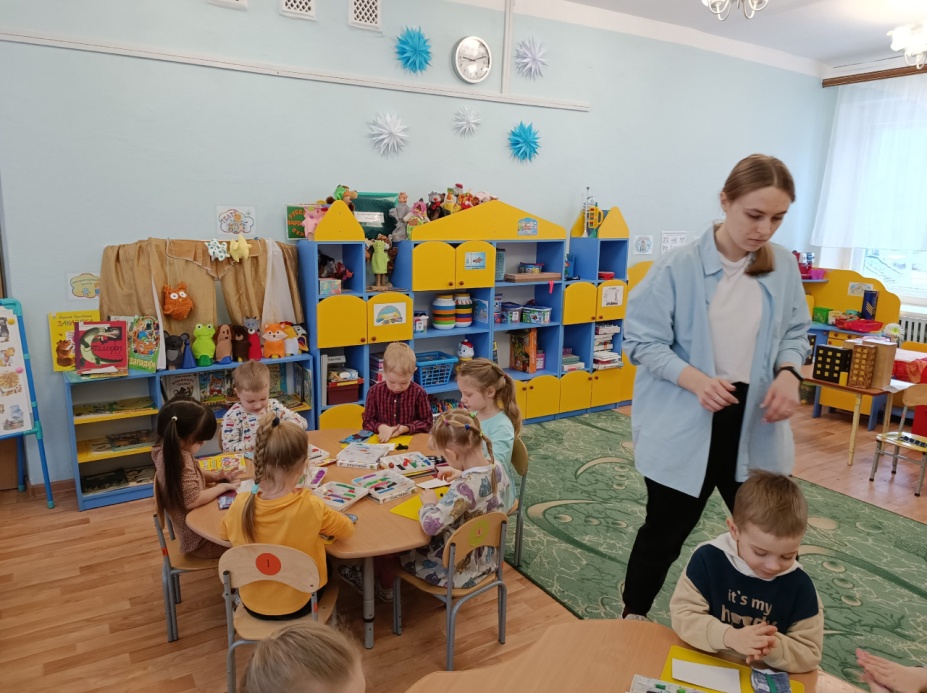 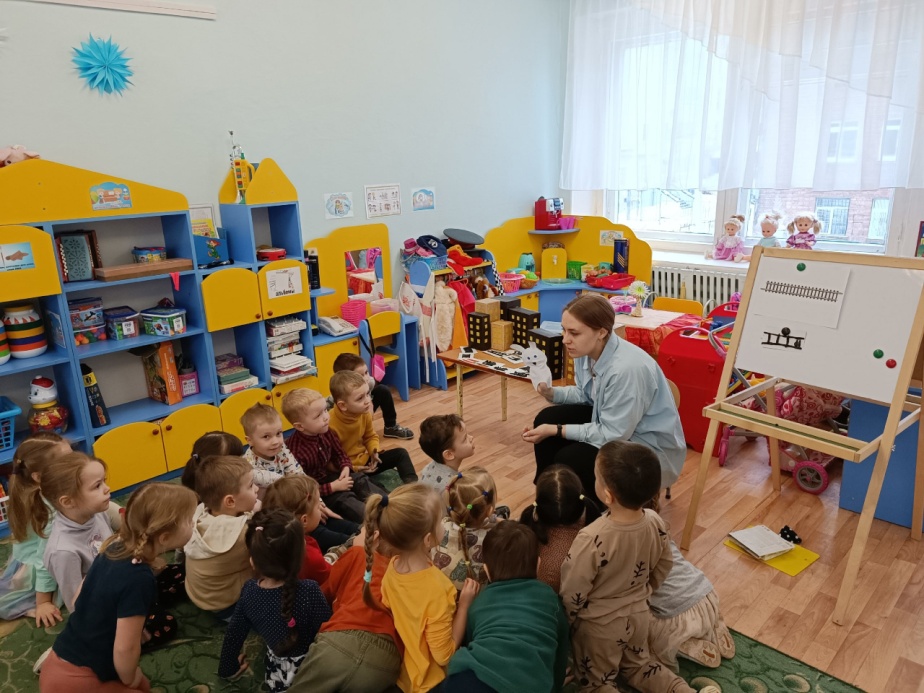 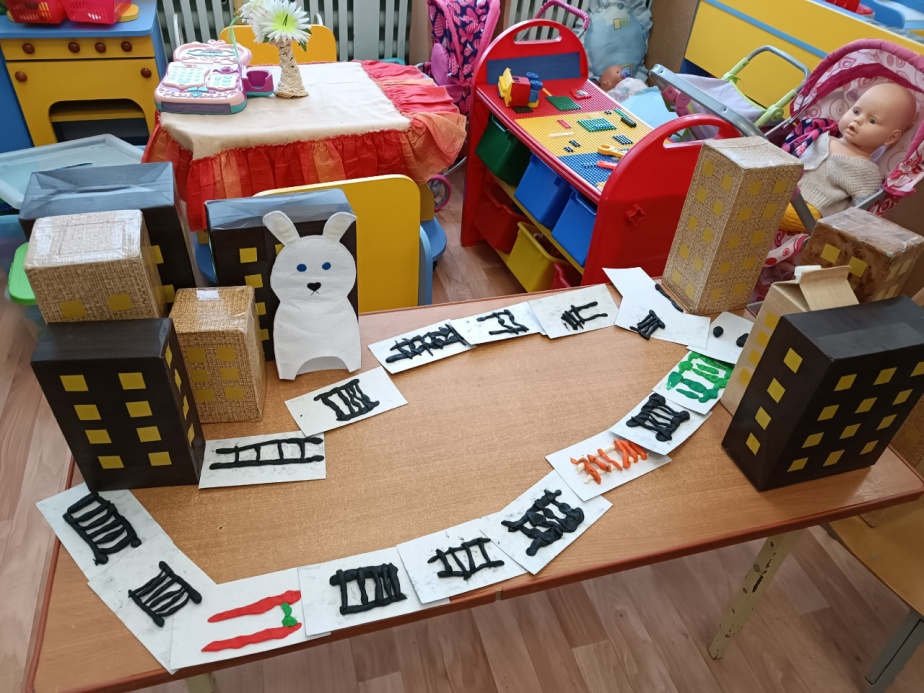 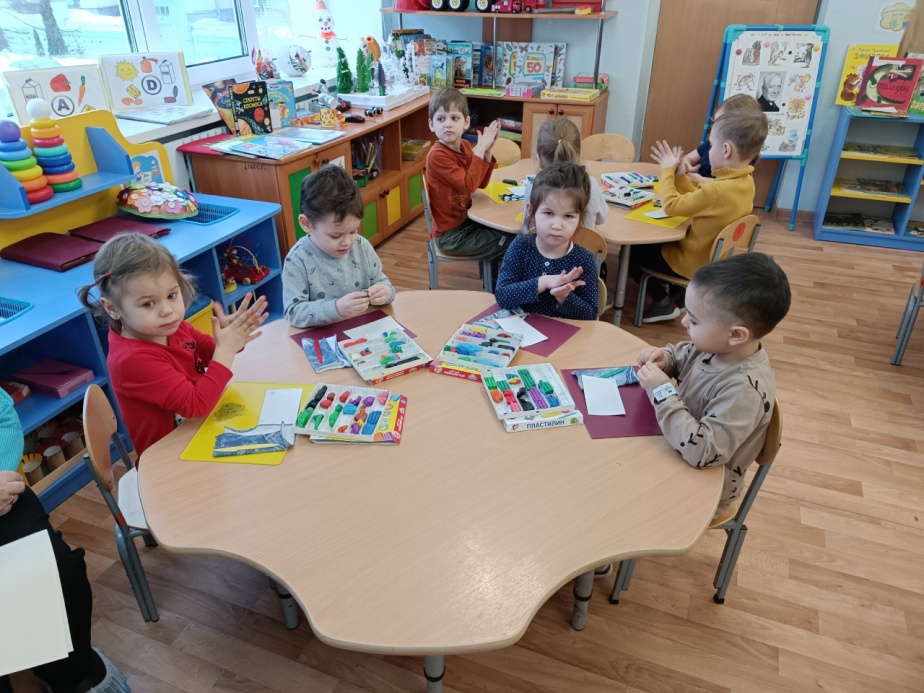 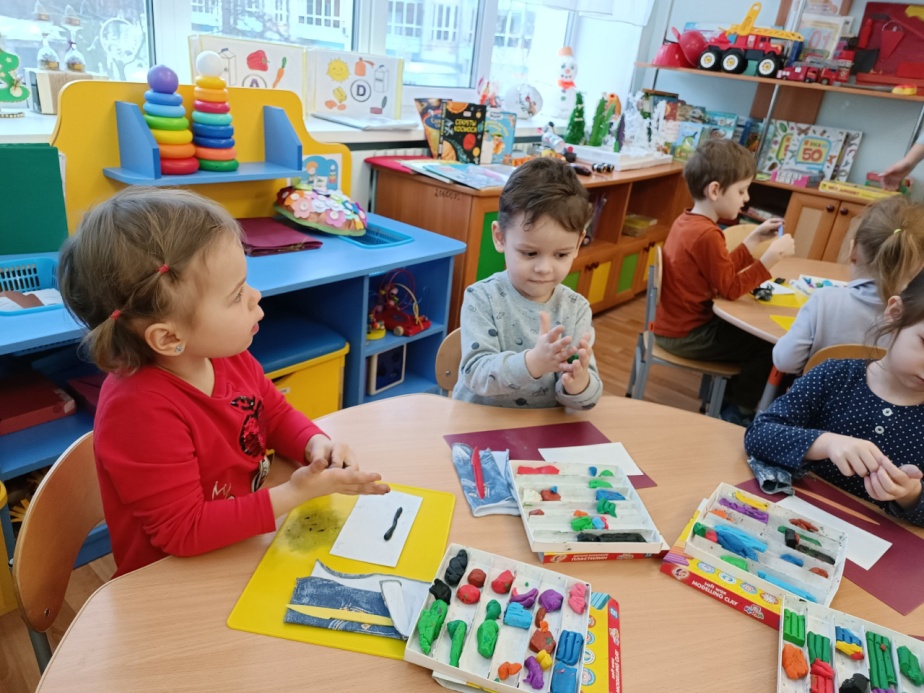 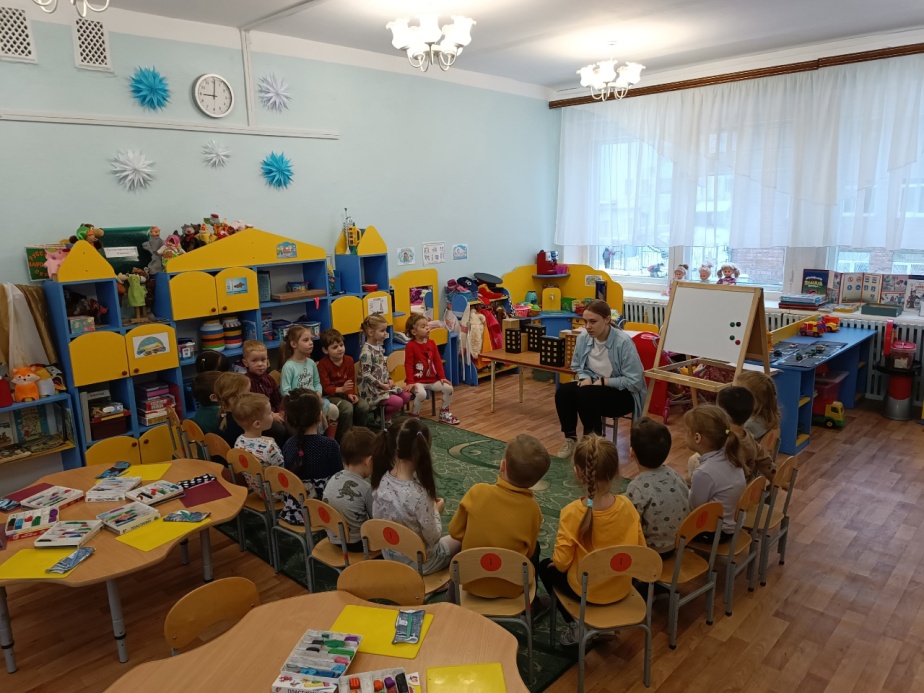 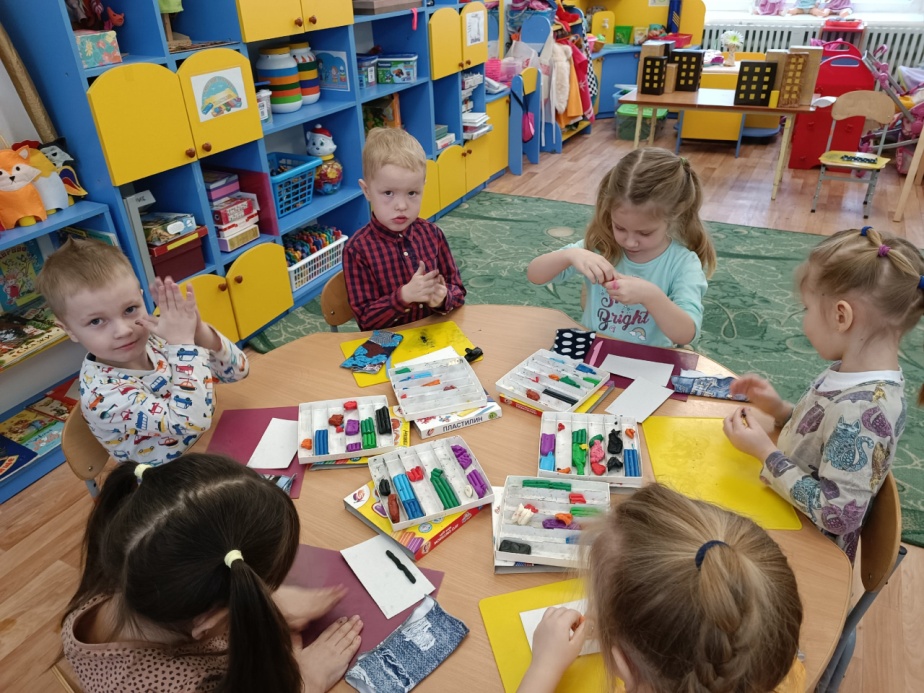 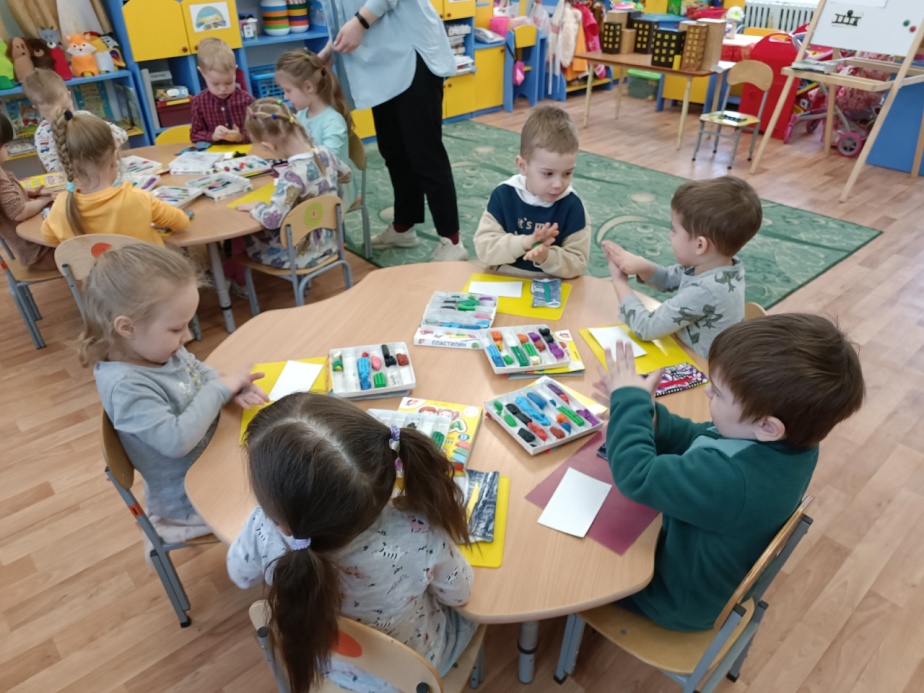 Виды задачИнтеграция обр. областейОбучающиеПродолжать учить раскатывать из шариков столбики и составлять из них задуманный предметЗакреплять умение соединять части поделки, прижимая их друг к другу, обрезать стекой лишние части столбиковПовторить виды транспортаХудожественно-эстетическое развитиеПознавательное развитиеХудожественно-эстетическое развитиеПознавательное развитиеРазвивающие2.1. Развивать мелкую моторику2.2. Развивать речь детейПознавательное развитиеРечевое развитиеВоспитательныеВоспитывать умение работать в группеВоспитывать культуру поведения на занятииВоспитывать интерес к лепкеВоспитывать чувство взаимопомощиСоциально-коммуникативное развитиеЭтапы ОДПродолжительность(мин)Задачи(пункт)Методы, приемыХод1.Организационный этап (подготовка к НОД)1 мин2.2Беседа- Здравствуйте, ребята! Как я рада Вас видеть!- Здравствуйте- А вы заметили, какая сегодня погода на улице? (ответы детей)- А как же вы сегодня добирались до сада? (ответы детей)- Кажется, сегодня еще кто-то приехал к нам в сад. Давайте узнает кто это. От лисички тот зверек Убегает наутек. Ну—ка, угадай—ка! Это белый … (Зайка)-Верно!!!2. Мотивационный (обеспечение мотивации и принятие детьми цели деятельности, введение в игровую ситуацию)2 мин1.3, 2.2, 3.2.Беседа, мотивация деятельности- К нам в гости приехал зайчик, но он почему-то очень грустный. Давайте узнаем, что же у него случилось. Зайка что у тебя случилось?Заяц: меня в гости ждут друзья, но живут они в другом городе, и я совсем не знаю, как мне до них добраться. Может вы мне подскажите, на каком транспорте я могу добраться в другой город?- Ребята, вы знаете на чем зайка может добраться в другой город к своим друзьям?- Автобус, самолет, машина, поездЗаяц: Ничего себе! сколько видов транспорта вы знаете! Я никогда не ездил на поезде и очень хочу поехать на нем! Но, к сожалению, железную дорогу в город моих друзей еще не достроили…Что же мне делать? (ответы детей)- Отличная идея, давайте поможем построить железную дорогу, чтобы зайка мог проехать на поезде.3.Основной этап. Решение проблемной ситуацииПрактическая работа13-15 мин1.1, 1.2, 2.1, 3.1, 3.2.Беседа, упражнение, пальчиковая гимнастикаЛепка- Ребята давайте посмотрим, из чего состоит железная дорога?- Она состоит из рельсов и шпал (показывают шпалы и рельсы на изображении железной дороги)- Правильно, а теперь посмотрим, как мы можем помочь построить железную дорогу. Для этого нам нужно с Вами сначала слепить из пластилина два рельса. (на доске заготовка, воспитатель показывает как нужно делать рельсы) отламываем кусок пластилина, разминаем и скатываем из него шарик. Шарик скатываем между ладонями, а потом начинаем вот такими движениями раскатывать из шарика столбик, такой длины, чтобы он подходил к нашей заготовке, после того как наш столбик готов прикрепляем его к нашей заготовке.Кто готов попробовать сделать вторую рельсу? (Выходит ребенок, помогает сделать вторую рельсу, прикрепляет ее на заготовку). Лишнюю длину столбика убираем стекой. Два рельса готовы, а теперь нужно соединить их шпалами, для этого берем кусочки пластилина поменьше и раскатываем из них сначала шарики, а потом столбики покороче. Давайте вместе слепим шпалы (воспитатель и несколько детей лепят шпалы и прикрепляют на заготовку). Не забываем убирать лишнюю длину, так чтобы шпалы не выходили за рельсы.Вот мы с вами и узнали как же нужно строить железную дорогу, после того как каждый из вас сделает свою часть дороги, мы соединим все части и поможем зайке доехать до друзей.Перед тем как приступить к лепке, предлагаю размять наши пальчикиТеперь можем брать стульчики, проходить к своим местам и начинать работать. Не забываем после выполнения работы убирать рабочее место. Очищать доску стекой, стеку убирать в коробку с пластилином, пластилин закрывать, и доску, салфетку и пластилин после того, как закончили сложить в центр стола.Готовые работы приносим к нашим городам, и располагаем их друг за другом, чтобы получилась железная дорога, ведущая из одного города в другой.Дети начинают лепить, при необходимости детям оказывается помощь.4.Рефлексивный этап (подведения итогов ОД, самооценка детей2-3 мин2.2, 3.2, 3.3.Подведение итогов работыЗаяц: Ух ты!!! Какая железная дорога у вас получилась. теперь я точно смогу поехать к своим друзьям в другой город! Спасибо большое, ребята!- Смотрите как зайка рад! Что же мы с вами сегодня делали? Все ли у вас получилось?- Мы с вами и правда очень хорошо поработали, и у нас получилась отличная железная дорога.